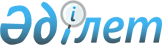 О внесении изменений в решение Жанаозенского городского маслихата от 30 декабря 2021 года № 14/114 "О бюджете села Тенге на 2022 - 2024 годы"Решение Жанаозенского городского маслихата Мангистауской области от 9 декабря 2022 года № 26/201
      Жанаозенский городской маслихат РЕШИЛ:
      1. Внести в решение Жанаозенского городского маслихата "О бюджете села Тенге на 2022 - 2024 годы" от 30 декабря 2021 года № 14/114 следующие изменения:
      пункт 1 изложить в новой редакции:
      "1. Утвердить бюджет села Тенге на 2022 - 2024 годы согласно приложениям 1, 2 и 3 соответственно к настоящему решению, в том числе на 2022 год в следующих объемах:
      1)доходы – 238 768 тысяч тенге, в том числе по:
      налоговым поступлениям – 41 977 тысяч тенге;
      неналоговым поступлениям – 347 тысяч тенге;
      поступлениям от продажи основного капитала – 497 тысяч тенге;
      поступлениям трансфертов – 195 947 тысяч тенге;
      2)затраты – 246 753 тысячи тенге;
      3)чистое бюджетное кредитование – 0 тенге, в том числе:
      бюджетные кредиты – 0 тенге;
      погашение бюджетных кредитов – 0 тенге;
      4)сальдо по операциям с финансовыми активами – 0 тенге, в том числе:
      приобретение финансовых активов – 0 тенге;
      поступления от продажи финансовых активов государства – 0 тенге;
      5)дефицит (профицит) бюджета – - 7 985 тысяч тенге;
      6)финансирование дефицита (использование профицита) бюджета –
      7 985 тысяч тенге;
      поступления займов – 0 тенге;
      погашение займов – 0 тенге;
      используемые остатки бюджетных средств – 7 985 тысяч тенге.";
      пункт 2 изложить в новой редакции:
      "2. Учесть, что из городского бюджета в бюджет села Тенге на 2022 год выделена субвенция в сумме 181 335 тысяч тенге.";
      приложение 1 к указанному решению изложить в новой редакции согласно приложению к настоящему решению.
      2. Настоящее решение вводится в действие с 1 января 2022 года. Бюджет села Тенге на 2022 год
					© 2012. РГП на ПХВ «Институт законодательства и правовой информации Республики Казахстан» Министерства юстиции Республики Казахстан
				
      Секретарь Жанаозенского городского маслихата 

Т. Мусаев
Приложениек решению Жанаозенского городскогомаслихата от 9 декабря 2022 года№ 26/201Приложение 1к решению Жанаозенского городскогомаслихата от 30 декабря 2021 года№ 14/114
Категория
Категория
Категория
Категория
Категория
Наименование
Сумма, тысяч тенге
Класс
Класс
Класс
Класс
Наименование
Сумма, тысяч тенге
Подкласс
Подкласс
Наименование
Сумма, тысяч тенге 1 1 1 1 1 2 3
1. Доходы
238 768
1
Налоговые поступления
41 977
01
01
Подоходный налог
2 548
2
2
Индивидуальный подоходный налог
2 548
04
04
Налоги на собственность
39 289
1
1
Налоги на имущество
1 149
3
3
Земельный налог
200
4
4
Налог на транспортные средства
37 940
05
05
Внутренние налоги на товары, работы и услуги
140
3
3
Поступления за использование природных и других ресурсов
140
2
Неналоговые поступления
347
01
01
Доходы от государственной собственности
347
5
5
Доходы от аренды имущества, находящегося в государственной собственности
347
3
Поступления от продажи основного капитала
497
01
01
Продажа государственного имущества, закрепленного за государственными учреждениями
0
1
1
Продажа государственного имущества, закрепленного за государственными учреждениями
0
03
03
Продажа земли и нематериальных активов
497
1
1
Продажа земли
497
4
Поступления трансфертов
195 947
02
02
Трансферты из вышестоящих органов государственного управления
195 947
3
3
Трансферты из районного (города областного значения) бюджета
195 947
Функциональная группа
Функциональная группа
Функциональная группа
Функциональная группа
Функциональная группа
Наименование
Сумма, тысяч тенге
Фунциональная подгруппа
Фунциональная подгруппа
Фунциональная подгруппа
Фунциональная подгруппа
Наименование
Сумма, тысяч тенге
Администратор бюджетных программ
Администратор бюджетных программ
Администратор бюджетных программ
Наименование
Сумма, тысяч тенге
Программа 1 1 1 1 1 2 3
2. Затраты
246 753 
01
Государственные услуги общего характера
67 857
1
Представительные, исполнительные и другие органы, выполняющие общие функции государственного управления
67 857
124
124
Аппарат акима города районного значения, села, поселка, сельского округа
67 857
001
Услуги по обеспечению деятельности акима города районного значения, села, поселка, сельского округа
67 807
022
Капитальные расходы государственного органа
50
06
Социальная помощь и социальное обеспечение
5 343
2
Социальная помощь
5 343
124
124
Аппарат акима города районного значения, села, поселка, сельского округа
5 343
003
Оказание социальной помощи нуждающимся гражданам на дому
5 343
07
Жилищно – коммунальное хозяйство
119 730
3
Благоустройство населенных пунктов
119 730
124
124
Аппарат акима города районного значения, села, поселка, сельского округа
119 730
008
Освещение улиц в населенных пунктах
50 990
009
Обеспечение санитарии населенных пунктов
52 947
011
Благоустройство и озеленение населенных пунктов
 15 793
08
Культура, спорт, туризм и информационное пространство
53 823
1
Деятельность в области культуры
53 823
124
124
Аппарат акима города районного значения, села, поселка, сельского округа
53 823
006
Поддержка культурно – досуговой работы на местном уровне
53 707
028
Проведение физкультурно – оздоровительных и спортивных мероприятий на местном уровне
116
3. Чистое бюджетное кредитование 
0
Бюджетные кредиты
0
Погашение бюджетных кредитов
0
4. Сальдо по операциям с финансовыми активами
0
Приобретение финансовых активов
0
Поступления от продажи финансовых активов государства
0
5. Дефицит (профицит) бюджета
-7 985
6. Финансирование дефицита (использование профицита) бюджета
7 985
Поступления займов
0
Погашение займов
0
8
Используемые остатки бюджетных средств
7 985
01
01
Остатки бюджетных средств
7 985
1
Свободные остатки бюджетных средств
7 985